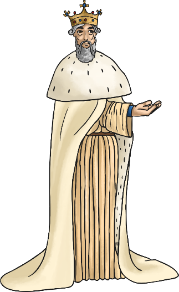 Please encourage your child to use this success criteria for this piece of work and tick off each feature once completed. LO: Writing a persuasive speech  LO: Writing a persuasive speech  LO: Writing a persuasive speech  FeaturePupilTeacher/
ParentI have a clear title that shares my point of viewI have an opening paragraph stating why I am writing this speech and what I hope will happenI have given 3 clear reasons why I should be King/ QueenI have given evidence and examples to support my 3 reasons  I have used persuasive language from the word mat I have a clear and impacting conclusion ChallengeI have used a range of conjunctions to link my ideas e.g. however, thereforeGreater DepthI have included a rhetorical question 